Урок у 2А класі «Правила пожежної безпеки».  Творчій підхід дозволяє краще засвоїти правила безпеки.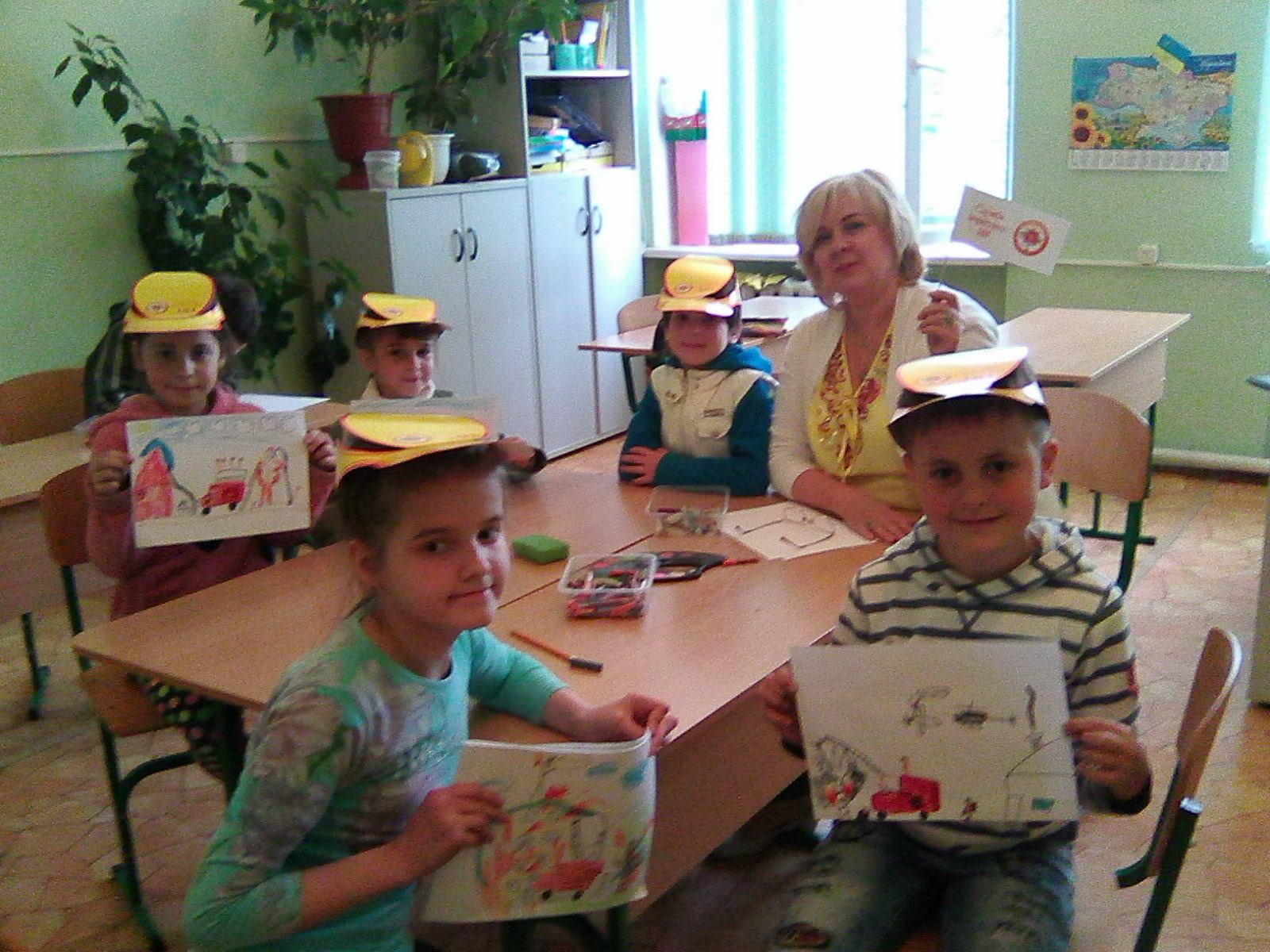 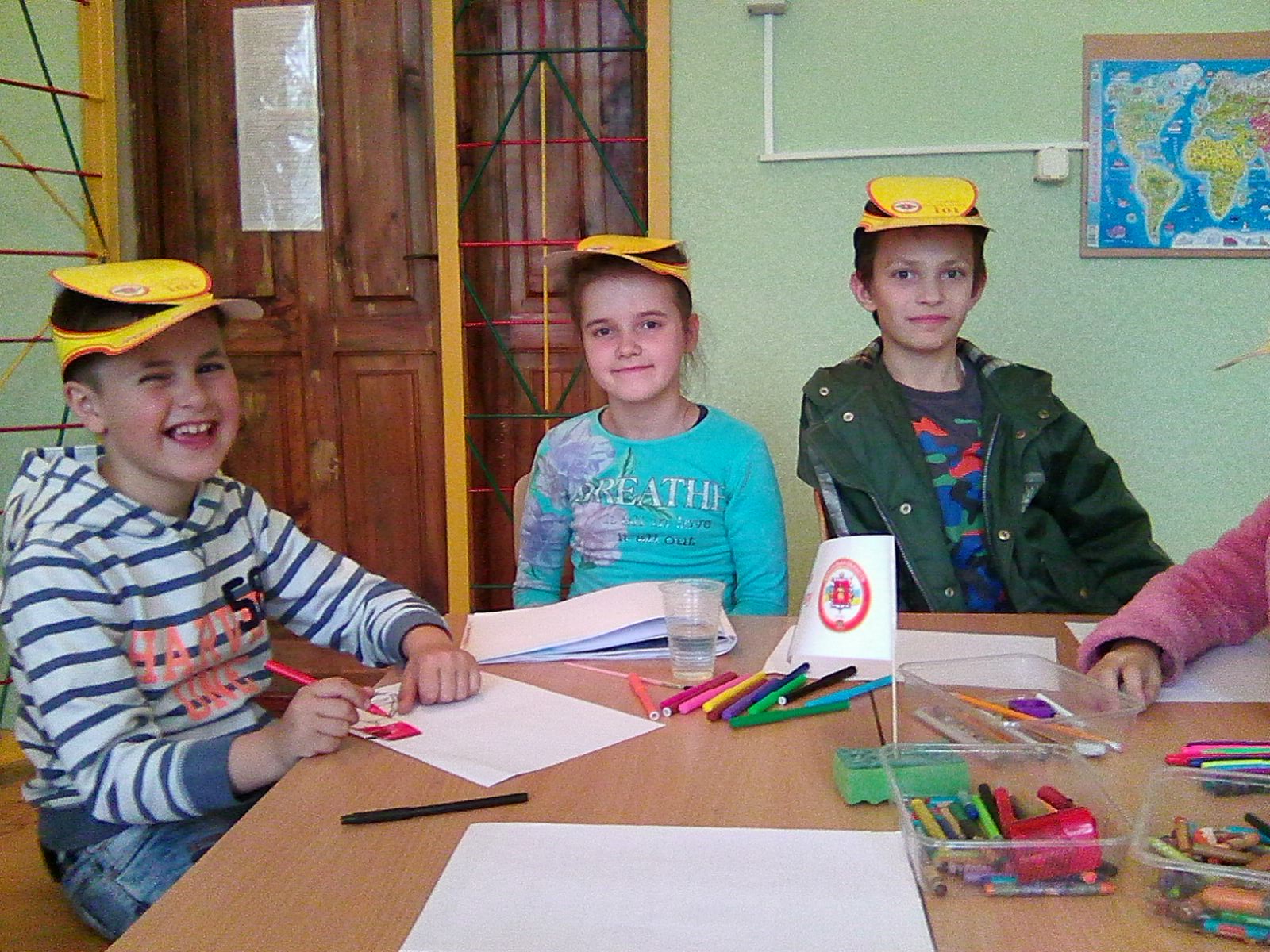 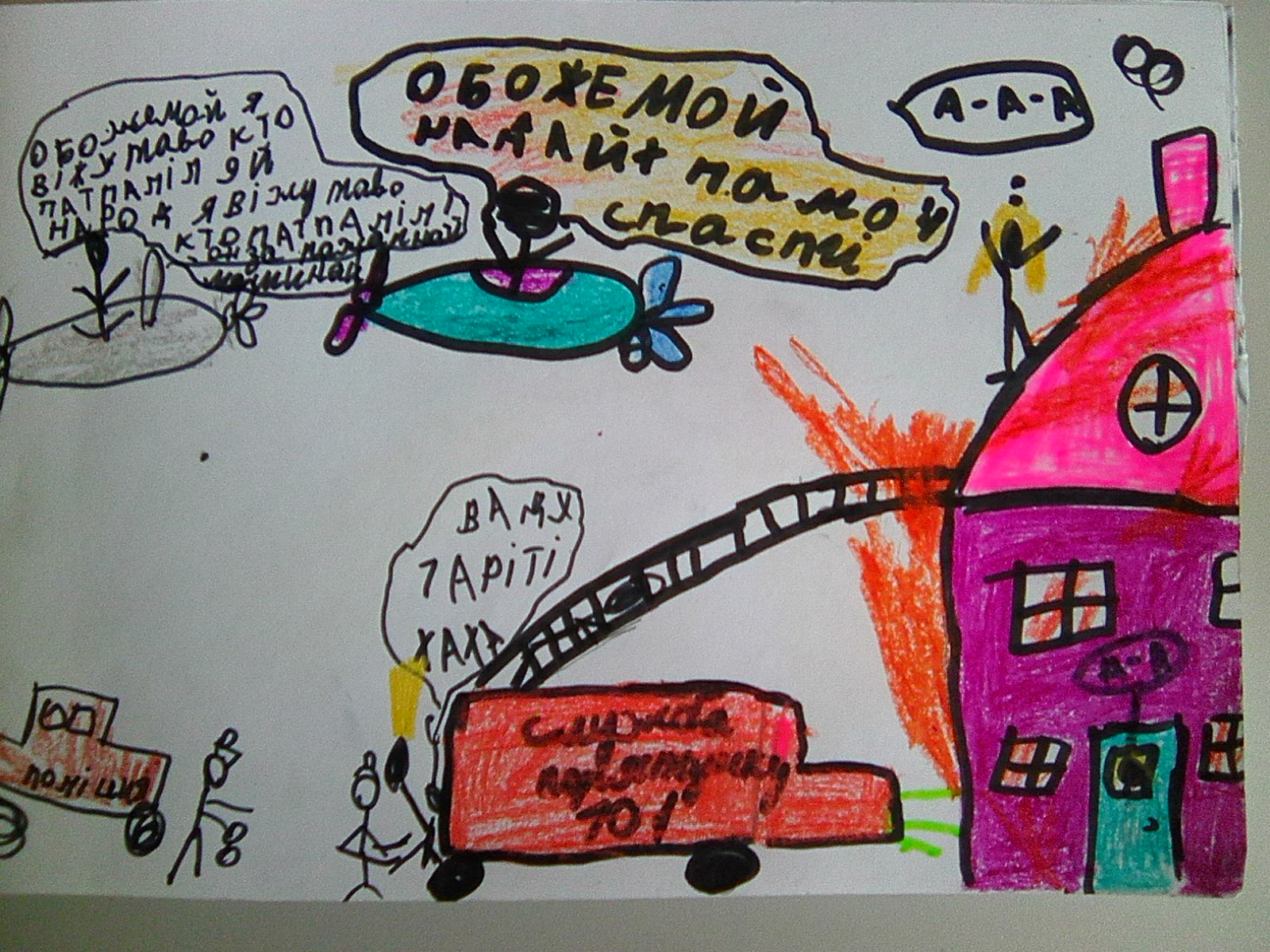 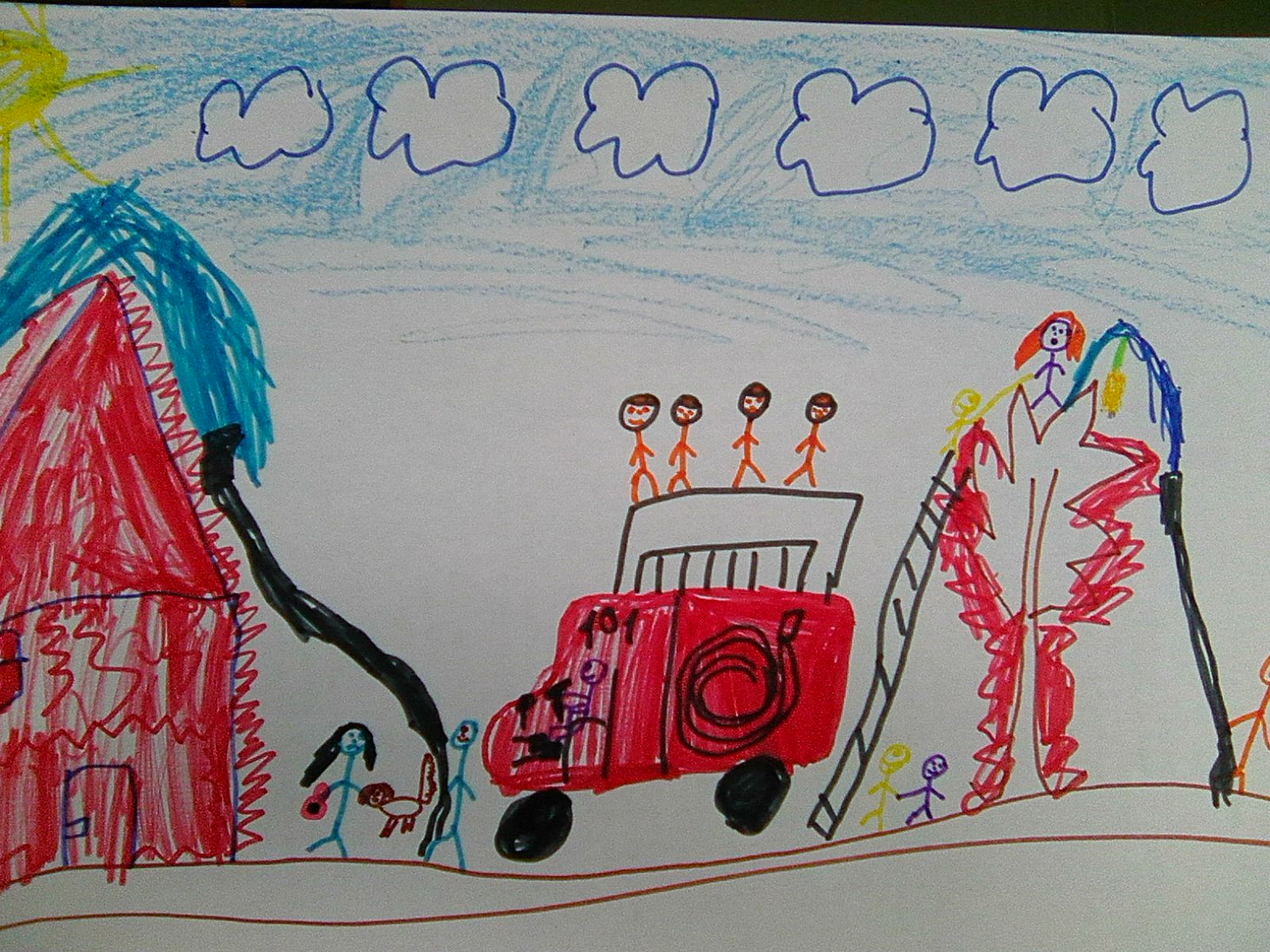 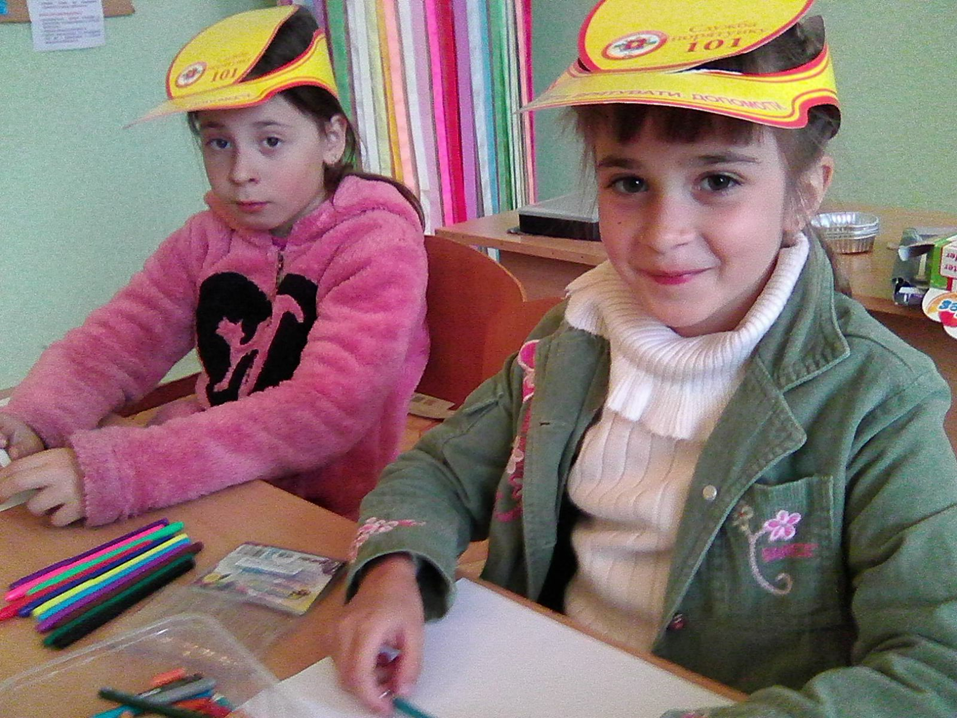 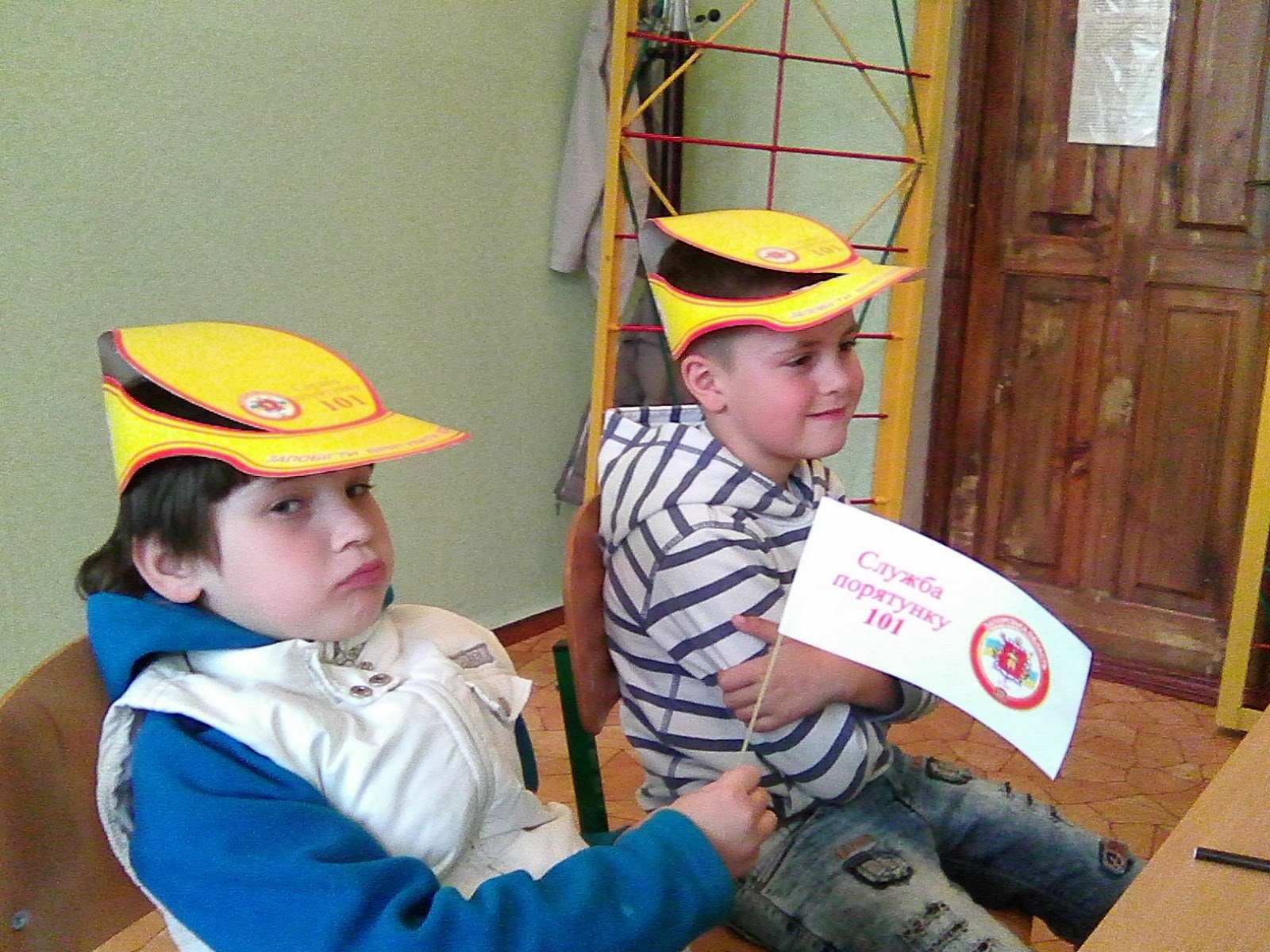 